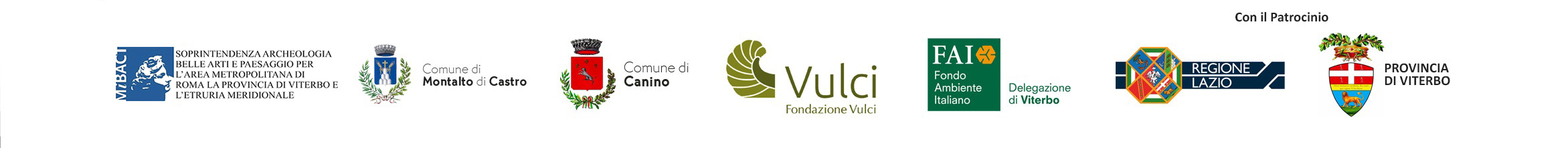 Il CODICE VULCIIn mostra  la forza poetica e generatrice dei simboliLa scultura ceramica  si confronta con il tema del simbolo, all’interno di uno spazio archeologico e di un ex-convento quattrocentesco.Gli artisti: Luigi Belli, Giorgio Crisafi,  Antonio Grieco,  Mirna Manni,  Riccardo Monachesi,       Jasmine Pignatelli, Paolo Porelli, Alfonso Talotta, Paolo Torella, Mara van Weesa cura di Gianna Besson.Dal 8 luglio al 10 settembre 2017DOMUS del CRIPTOPORTICOParco Archeologico e Naturalistico di Vulci (VT) Inaugurazione 8 luglio 2017, ore 18EX - CONVENTO di SAN FRANCESCOMuseo della ricerca Archeologica di Vulci, a Canino (VT)Inaugurazione 8 luglio 2017, ore 11L’arte contemporanea nel cuore dell’antico.  La mostra “Il CODICE  VULCI” porta per la SECONDA volta le sculture in ceramica di 10 artisti contemporanei all’interno di due luoghi affascinanti: la Domus del Criptoportico,  spazio sotterraneo di una dimora aristocratica romana risalente alla fine del II sec. a. C. all’interno del parco archeologico di Vulci, e l’ex-convento di San Francesco che ospita, a Canino,  il Museo della Ricerca archeologica di Vulci.  Questi spazi di antichità e memoria etrusca, romana e cristiana sono lo sfondo ideale per un dialogo tra il tempo, la storia e la scultura ceramica stessa, un luogo di confronto tra la simbologia del passato e il linguaggio dell’arte di oggi.  Quadrato, triangolo, ovale, cerchio e croce sono i simboli, presenti nella civiltà etrusca e in quella cristiana,  che gli artisti hanno scelto per rileggere e reinterpretare  valori, speranze, slanci vitali e aspirazioni alla trascendenza degli uomini dell’antichità e di tutti i tempi.  Un filo sottile e tenace collega il codice di simboli e segni rinvenuti nelle tombe etrusche con quelli contenuti nelle immagini della contemporaneità e su questo ideale legame si innesta la creatività  artistica che sceglie di plasmare l’argilla, materia di sempre, rinnovandone l’emozione con un gesto presente. L’evento è presentato dalla Fondazione Vulci con i Comuni di Canino e Montalto di Castro e con la collaborazione della Delegazione FAI Viterbo e della Soprintendenza Archeologia belle arti e paesaggio per l'area metropolitana di Roma, la provincia di Viterbo e l'Etruria meridionaleDieci gli ARTISTI  che aderiscono al progetto  “IL CODICE VULCI”. Ognuno di loro è presente con un riferimento diverso sia nel Criptoportico che nel ex-convento.Luigi Belli sovrappone ossa e teschi in ceramica smaltata  sul simbolo di una lastra quadrata e, in una teca,  triangoli di cuori..  Giorgio  Crisafi ispira al simbolo dell’uovo le impronte della sua storia personale e alla corona della croce la circolarità di vita e morte.  Antonio Grieco  costruisce una torre a triangolo  e traccia  un alfabeto di segni  iscritti in due ovali.  Mirna Manni  apre un ovale nei suoi tre obelischi e compone una croce scandita da moduli come scatole infilzate da ferri.  Riccardo Monachesi  frammenta in tasselli l’emozione della scritta INRI della croce e celebra con i vasi a uovo, tutti uguali meno uno, lo stupore del miracolo della Maddalena.  Jasmine Pignatelli  scava l’uovo generatore   e modula croci nello spazio,   imprimendo alla ceramica la forza di un concetto.  Paolo Porelli con figure  antropomorfe grida la croce e mostra il cerchio del cielo.  Alfonso Talotta dipinge di colori i quadrati di terra  e spacca con il vuoto di un triangolo la forma di un calice.  Paolo Torella inserisce l’uovo-simbolo nel cerchio di ferro e nella croce di legno e  fa vibrare le lamelle di un quadrato su cui attacca segni in ceramica di antichi simboli. Mara van Wees: evoca su un quadrato le profondità delle Vie Cave e gioca coi volumi dinamici di calici che si combinano a forma di croce.   INFORMAZIONI TECNICHE:MOSTRA: IL CODIVE VULCIQUANDO: dal 8 luglio al 10 settembre 2017-DOVE:Domus del Criptoportico, Parco Archeologico e Naturalistico di Vulci, provincia di Viterbo. BIGLIETTI: intero € 8,00, ridotto € 5,00. ORARIO : ore 9 – 18. PER INFORMAZIONI: http://vulci.it/parco-di-vulci/ - Tel: 0766.89298 - 0766.870179 - e-mail: info@vulci.it Ex-convento di San Francesco, il Museo della Ricerca Archeologica di Vulci, via Castrense s.n.c. Canino (VT), BIGLIETTI: ?  ORARIO: venerdi –sabato –domenica ore 10-13 / 17-19, info : 334.721.8136 , 391.481.7164INAUGURAZIONE:Domus del Criptoportico, 8 luglio 2017 ore 18Ex - Convento di San Francesco 8 luglio  2017 ore 11ARTISTI : Luigi Belli, Giorgio Crisafi, Antonio Grieco, Mirna Manni, Riccardo Monachesi, Jasmine Pignatelli, Paolo Porelli, Alfonso Talotta, Paolo Torella, Mara van Wees. A CURA DI: Gianna BessonUFFICIO STAMPA: Fondazione Vulci : Marco Feliziani, marcofeliziani@gmail.com  +39.380.652.1891Per gli artisti :  Roberta Melasecca  roberta.melasecca@gmail.com  + 39.349.494.5612PRESENTATO DA: Fondazione Vulci con i comuni di Canino e Montalto di Castro e con la collaborazione della Delegazione FAI Viterbo e la Soprintendenza Archeologia belle arti e paesaggio per l'area metropolitana di Roma, la provincia di ViterboPATROCINI: Regione Lazio, Provincia di Viterbo